17.11.2020«Я РИСУЮ ПЕРЕПИСЬ»: ЧЕМ УДИВЯТ НАС ДЕТИ?Что думают маленькие россияне о переписи и как ее видят? Ответ мы сможем получить совсем скоро. 12 лет. Задача – Росстат запускает большой конкурс детских рисунков, посвященный Всероссийской переписи населения. К участию в новом красочном конкурсе приглашаются дети от 7 до показать на рисунках свою страну и то, как в ней будет проходить перепись населения.  Например, можно изобразить свою семью в момент переписи; переписчиков, обходящих дома или интернет-портал Госуслуги, где люди самостоятельно заполняют электронные переписные листы. Помимо этого можно нарисовать еще и свои города, поселки, окрестности, любимые достопримечательности и виды с изображением эмблемы переписи или ее талисмана — ВиПиНа. Как стать участником?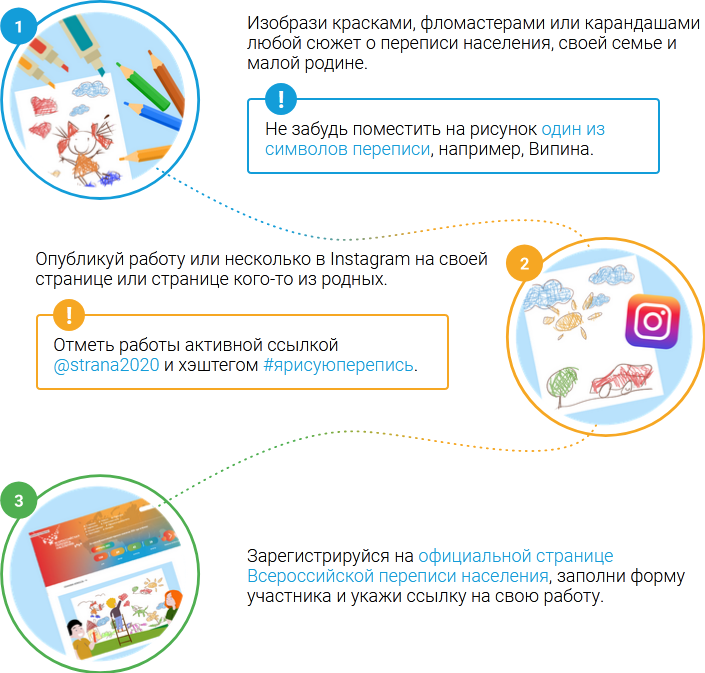 На конкурс принимаются только оригинальные авторские работы. Один участник может подать не более трех работ.В дальнейшем на сайте Всероссийской переписи населения strana2020.ru будут публиковаться новости конкурса и его промежуточные итоги. Ну а самых активных и творческих участников ждут замечательные призы. Победители будут выбираться в два этапа: сначала финалистов отберут с помощью пользовательского голосования, а дальше — с помощью жюри. Первый этап голосования продлится с 3 по 15 марта 2021 года, когда проголосовать за работу «лайком» сможет каждый желающий.  Затем к оценке приступят эксперты. Жюри будет состоять из представителей Федеральной службы государственной статистики, оргкомитета конкурса и ИД «Комсомольская правда», представителей творческих профессий (профессиональный фотограф, художник, дизайнер). Победители получат четыре премии: по две в каждой возрастной категории — 7-9 и 10-12 лет. Итоги конкурса будут опубликованы на информационном сайте Всероссийской переписи населения и на сайте Издательского дома «Комсомольская Правда», а также на официальных страницах Всероссийской переписи населения  в социальных сетях: https://vk.com/strana2020, https://www.facebook.com/strana2020, https://ok.ru/strana2020, https://www.instagram.com/strana2020.Медиаофис Всероссийской переписи населенияmedia@strana2020.ruwww.strana2020.ru+7 (495) 933-31-94https://www.facebook.com/strana2020https://vk.com/strana2020https://ok.ru/strana2020https://www.instagram.com/strana2020youtube.com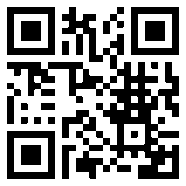 